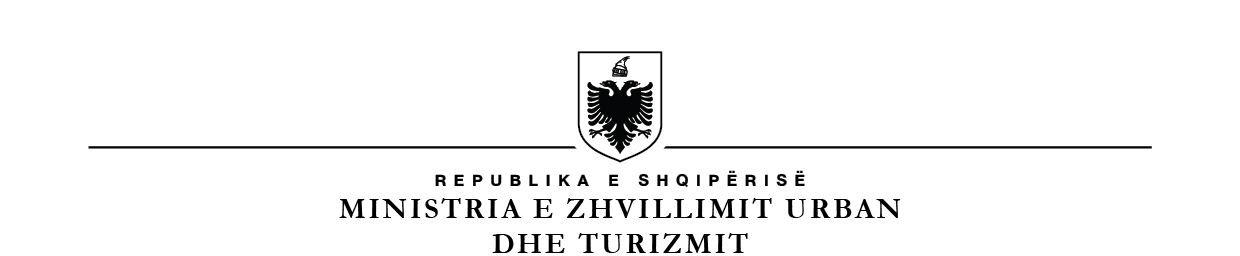 MINISTRIA E ARSIMIT DHE SPORTITDREJTORIA E PËRGJITHSHME E ARSIMIT PARAUNIVERSITARNr._____ prot.							    Tiranë, më ___.___.2023LISTË VERIFIKIMipërStandardet e shkollës si qendër komunitare, një shkollë miqësore për të gjithë, miratuar me shkresën nr. 1794 Prot., datë 13.03.2014, të Ministrit të Arsimit dhe Sportit.Subjekti:_____________________________________ Nr. NIPT ______________________Adresa: ______________________________________________________________________Administratori: _______________________________________________________________Drejtori i shkollës: ____________________________________________________________Tel/Cel: _________________________ Fax: ________________ E-mail: _________________Lloji Aktivitetit: __(Kopsht/AB/AML)_____________________________________________Arsyeja e inspektimit: Inspektim i Programuar      Ri-Inspektim         Inspektim i Posaçëm Në zbatim të Standardeve të shkollës si qendër komunitare, një shkollë miqësore për të gjithëGRUPI I INSPEKTIMIT 		DREJTORI I IAP1.2.Nr. Baza ligjoreStandardi:Përshkruesit praktikëVlerësimiVlerësimiVlerësimiKomente Nr. Baza ligjoreStandardi:Përshkruesit praktikëPoJoN/AKomente FUSHA: SIGURIMI I ARSIMIT CILËSOR PËR ÇDO NXËNËS.FUSHA: SIGURIMI I ARSIMIT CILËSOR PËR ÇDO NXËNËS.FUSHA: SIGURIMI I ARSIMIT CILËSOR PËR ÇDO NXËNËS.FUSHA: SIGURIMI I ARSIMIT CILËSOR PËR ÇDO NXËNËS.FUSHA: SIGURIMI I ARSIMIT CILËSOR PËR ÇDO NXËNËS.FUSHA: SIGURIMI I ARSIMIT CILËSOR PËR ÇDO NXËNËS.FUSHA: SIGURIMI I ARSIMIT CILËSOR PËR ÇDO NXËNËS.1Përmbushja e nevojave dhe interesave të nxënësve.A nxit shkolla veprimin dhe pjesëmarrjen e nxënësve për çështje që lidhen me suksesin e tyre në shkolle dhe jashtë saj?2Përmbushja e nevojave dhe interesave të nxënësve.A marrin pjesë nxënësit dhe prindërit në procesin e planifikimit dhe zhvillimit të kurrikulës në shkollë?3Përmbushja e nevojave dhe interesave të nxënësve.A bashkëpunojnë prindërit me stafin e shkollës për të njohur stilet e të nxënit të nxënësve?4Përmbushja e nevojave dhe interesave të nxënësve.A identifikon shkolla, në bashkëpunim me prindërit treguesit kryesore që masin progresin e nxënësve? 5Përmbushja e nevojave dhe interesave të nxënësve.A angazhon shkolla mësues, prindër dhe partnere të komunitetit për zhvillimin e programeve, që mbështesin dhe pasurojnë zhvillimin akademik dhe jo akademik të nxënësve? 6Përmbushja e nevojave dhe interesave të nxënësve.A siguron shkolla zhvillimin e rrugëve të komunikimit prindër-mësues për plotësimin e nevojave akademike dhe individuale të nxënësve? 7Përmbushja e nevojave dhe interesave të nxënësve.A bashkëpunon shkolla me prindërit për të siguruar që të gjithë nxënësit të kenë akses të barabartë ndaj programeve të përforcimit, të këshillimit, dhe llojeve të tjera të mbështetjes që përmirësojnë të nxënit e tyre? 8Përmbushja e nevojave dhe interesave të nxënësve.A zhvillon shkolla veprimtari me nxënësit, prindërit dhe partnerë të komunitetit për çështje të tilla, si kurrikula e individualizuar, kurrikula me bazë shkolle, planifikimi i karrierës, etj.? 9Përmbushja e nevojave dhe interesave të nxënësve.A zhvillon shkolla programe të veçanta për nxënësit e talentuar dhe nxënësit me vështirësi në të nxënë?10Përmbushja e nevojave dhe interesave të nxënësve.A zhvillon shkolla klasa pas mësimit bazuar në nevojat e nxënësve, të ndërthurura me prirjet dhe talentin e tyre?11Shkolla zhvillon klasa pas mësimit bazuar ne nevojat e nxënësve, të ndërthururame prirjet dhe talentin e tyre.A  e siguron shkolla dokumentimin dhe raportimin e veprimtarive, proceseve dhe rezultateve të arritjeve të nxënësve dhe shkollës në përgjithësi përmes kartës së performancës së shkollës?12Shkolla zhvillon klasa pas mësimit bazuar ne nevojat e nxënësve, të ndërthururame prirjet dhe talentin e tyre.A i analizon të dhënat komuniteti i shkollës dhe a i rishikon rezultatet për zhvillimin e strategjive që ndikojnë në përmirësimin e tyre?13Shkolla zhvillon klasa pas mësimit bazuar ne nevojat e nxënësve, të ndërthururame prirjet dhe talentin e tyre.A informohen prindërit nga shkolla në mënyrë të vazhdueshme rreth arritjeve të nxënësve? 14Shkolla zhvillon klasa pas mësimit bazuar ne nevojat e nxënësve, të ndërthururame prirjet dhe talentin e tyre.A përdorin mësuesit strategji të ndryshme të mësimdhënies që nxisin suksesin e nxënësve? 15Shkolla zhvillon klasa pas mësimit bazuar ne nevojat e nxënësve, të ndërthururame prirjet dhe talentin e tyre.A bashkëpunojnë mësuesit me drejtuesit, prindërit, dhe anëtarë të tjerë të komunitetit për të krijuar një mjedis të hapur mësimdhënie? 16Cilësia e mësimdhënies.A i përdorin mësuesit metodologjitë ndërvepruese me nxënësit në qendër, për nxitjen e  kuriozitetit dhe interesave të nxënësve? 17Cilësia e mësimdhënies.A i ndihmojnë mësuesit, në bashkëpunim me prindërit nxënësit, të ndjekin stile të ndryshme të të nxënit për të pasur sukses?18Cilësia e mësimdhënies.A e nxisin mësuesit motivimin e brendshëm të nxënësit, që ai të marrë përgjegjësi për të nxënit e tij? 19Cilësia e mësimdhënies.A i angazhojnë drejtuesit e shkollave prindërit dhe partnerët nga komuniteti për planifikimin e veprimtarive që përmbushin nevojat dhe interesat e nxënësve?20Cilësia e mësimdhënies.A ndjek stafi i shkollës trajnime dhe programe që mundësojnë zhvillimin e tyre profesional, me synim përmirësimin e arritjeve të nxënësve?FUSHA: SIGURIMI I MIRËQENIES SOCIALE, EMOCIONALE DHE SHËNDETËSORE TË NXËNËSVEFUSHA: SIGURIMI I MIRËQENIES SOCIALE, EMOCIONALE DHE SHËNDETËSORE TË NXËNËSVEFUSHA: SIGURIMI I MIRËQENIES SOCIALE, EMOCIONALE DHE SHËNDETËSORE TË NXËNËSVEFUSHA: SIGURIMI I MIRËQENIES SOCIALE, EMOCIONALE DHE SHËNDETËSORE TË NXËNËSVEFUSHA: SIGURIMI I MIRËQENIES SOCIALE, EMOCIONALE DHE SHËNDETËSORE TË NXËNËSVEFUSHA: SIGURIMI I MIRËQENIES SOCIALE, EMOCIONALE DHE SHËNDETËSORE TË NXËNËSVEFUSHA: SIGURIMI I MIRËQENIES SOCIALE, EMOCIONALE DHE SHËNDETËSORE TË NXËNËSVE21Mbështetja e zhvillimit social, emocional dhe shëndetësor të nxënësve.A bashkëpunojnë të gjithë partnerët në shkollë për zhvillimin e përvojave që ndihmojnë fëmijët dhe të rinjtë në zhvillimin e konceptit për veten, në ndërtimin e marrëdhënieve personale dhe ndërpersonale? 22Mbështetja e zhvillimit social, emocional dhe shëndetësor të nxënësve.A bashkëpunojnë të gjithë partnerët në shkollë për zhvillimin e përvojave që ndihmojnë fëmijët dhe të rinjtë në zhvillimin e stileve të jetës së shëndetshme?23Mbështetja e zhvillimit social, emocional dhe shëndetësor të nxënësve.A siguron shkolla në bashkëpunim me nxënësit, prindërit dhe anëtarët e tjerë të komunitetit, zhvillimin e veprimtarive artistike, kulturore dhe sportive që përmbushin nevojat dhe interesat e nxënësve brenda dhe jashtë procesit mësimor? 24Mbështetja e zhvillimit social, emocional dhe shëndetësor të nxënësve.A planifikon shkolla një sërë shërbimesh që i adresohen parandalimit, ndërhyrjeve dhe trajtimit të nevojave, të bazuara në fokus grupe ?25Mbështetja e zhvillimit social, emocional dhe shëndetësor të nxënësve.A ofron njësia e shërbimit psiko-social aktivitete për përmirësimin e mirëqenies psiko-sociale të nxënësve si: këshillim individual, në grup, vlerësim psikologjik, referim pranë shërbimeve, aktivitete psiko-sociale me nxënësit, etj?26Mbështetja e zhvillimit social, emocional dhe shëndetësor të nxënësve.A i zhvillojnë dhe a i rishikojnë rregullisht psikologët planet e ndërhyrjeve për nxënësit? 27Mbështetja e zhvillimit social, emocional dhe shëndetësor të nxënësve.A i vlerëson psikologu i shkollës treguesit e shëndetit mendor dhe fizik për të përcaktuar programet e shëndetit mendor dhe fizik të cilat duhet të jenë në fokus?28Mbështetja e zhvillimit social, emocional dhe shëndetësor të nxënësve.A i vlerëson psikologu i shkollës burimet e vlefshme në komunitet, që lidhen me shëndetin dhe a përcakton rrugët për përdorimin e tyre për përmbushjen e nevojave të nxënësve?29Mbështetja e zhvillimit social, emocional dhe shëndetësor të nxënësve.A bashkëpunon shkolla me shërbimet shëndetësore për të organizuar kontrolle të rregullta nga punonjës shëndetësore për kujdesin oral, shëndetin e përgjithshëm etj.?30Mbështetja e zhvillimit social, emocional dhe shëndetësor të nxënësve.A angazhon shkolla mësues, prindër dhe partnerë të komunitetit për takime, konsultime dhe diskutime në lidhje me çështjet e shëndetit?31Mbrojtja dhe mekanizmat e referimit.A zhvillon shkolla në bashkëpunim me organizmat e saj (qeveria e nxënësve, këshilli i prindërve, bordi i shkollës), programe për informimin e prindërve, anëtarëve të tjerë të komunitetit, për të drejtat e fëmijëve dhe të rinjve, si dhe respektimin e këtyre të drejtave? 33Mbrojtja dhe mekanizmat e referimit.A i sensibilizojnë të gjithë partnerët në shkollë fëmijët dhe të rinjtë për respektimin e të drejtave të tyre dhe adresimin e rasteve të shkeljes apo dhunimit të tyre?34Mbrojtja dhe mekanizmat e referimit.A bashkëpunon shkolla me prindërit dhe partnerët e tjerë për hartimin dhe zbatimin e politikave që mbështesin disiplinën pozitive në shkollë?35Mbrojtja dhe mekanizmat e referimit.A ka një politikë shkolla për mbrojtjen e fëmijëve, e cila është e afishuar ne ambientet e shkollës?36Mbrojtja dhe mekanizmat e referimit.A zhvillon shkolla trajnime me grupe të ndryshme të interesit (mësues prindër, nxënës, etj.) për strategji dhe ndërhyrje për të parandaluar dhe trajtuar raste të dhunës, të konflikteve, të ngacmimeve dhe abuzimeve? 37Mbrojtja dhe mekanizmat e referimit.A zhvillon shkolla mekanizma për raportimin e incidenteve të ndryshme?38Mbrojtja dhe mekanizmat e referimit.A bashkëpunon shkolla me Njësitë e Mbrojtjes se Fëmijëve dhe organizata që punojnë në këtë drejtim, për adresimin dhe trajtimin e rasteve të ndryshme? 39Mbrojtja dhe mekanizmat e referimit.A siguron shkolla mbikëqyrje nga të rriturit gjatë periudhave të pushimit, apo gjatë zhvillimit të veprimtarive brenda dhe pas orarit shkollor?40Mbrojtja dhe mekanizmat e referimit.A ofron këshillim psikologu i shkollës për fëmijët, prindërit dhe pjesëtarët e tjerë të komunitetit për raste shqetësuese dhe problematika të ndryshme të jetës në shkollë e jashtë saj?41Mbrojtja dhe mekanizmat e referimit.A harton psikologu i shkollës, në bashkëpunim me mësuesit dhe prindërit, programe që adresojnë nevoja të veçanta të nxënësve?42Mjedis fizik i shkollës.A ofron shkolla mjedise të sigurta të nxëni, të cilat garantojnë mirëqenien fizike, emocionale dhe sociale të nxënësve?43Mjedis fizik i shkollës.A siguron shkolla me ndihmën e prindërve dhe kontributorëve të tjerë të komunitetit, mjedise të shëndetshme me kushte higjieno-sanitare si dhe kuti të ndihmës së shpejtë? 44Mjedis fizik i shkollës.A u shërbejnë hapësirat fizike në shkollë grupmoshave te ndryshme dhe nxënësve me nevoja të veçanta? 45Mjedis fizik i shkollës.A ofron shkolla hapësira, të cilat mundësojnë zhvillimin e veprimtarive sportive, kulturore dhe artistike? 46Mjedis fizik i shkollës.A bashkëpunon shkolla me komunitetin për të ofruar një mjedis të gjelbër në shkollë dhe përreth saj? FUSHA: BASHKËPUNIMI ME KOMUNITETINFUSHA: BASHKËPUNIMI ME KOMUNITETINFUSHA: BASHKËPUNIMI ME KOMUNITETINFUSHA: BASHKËPUNIMI ME KOMUNITETINFUSHA: BASHKËPUNIMI ME KOMUNITETINFUSHA: BASHKËPUNIMI ME KOMUNITETINFUSHA: BASHKËPUNIMI ME KOMUNITETIN47Prania e prindërve në shkollë.A janë prindërit pjesë e zhvillimit të jetës së nxënësve në shkollë? 48Prania e prindërve në shkollë.A marrin iniciativa prindërit për zhvillimin e veprimtarive të lira mësimore? 49Prania e prindërve në shkollë.A jep ide komuniteti për planet që ndikojnë në rritjen e performancës së nxënësve? 50Prania e prindërve në shkollë.A marrin pjesë prindërit nëpërmjet punëve vullnetare në shkollë, ose në raste të veçanta a mundësojnë fonde për zhvillimin e shkollës? 51Prania e prindërve në shkollë.A u është dhënë mundësia prindërve të mblidhen në shkollë nëse kanë nevojë për të diskutuar, për të përmirësuar kushtet e shkollës, apo për të përmirësuar marrëdhëniet mësues- nxënës-prindër? 52Prania e prindërve në shkollë.A ofrojnë shërbime prindërit në fushat që ata njohin ose punojnë: mjekësi, sport, arte etj.? 53Prania e prindërve në shkollë.A janë të gatshëm prindërit të ndihmojnë në raste të problemeve dhe vështirësive të veçanta të çdo nxënësi? 54Prania e prindërve në shkollë.A bashkëpunojnë prindërit me shkollën për të hartuar një program formal për vullnetarizmin? 55Shkolla ofron zhvillim për komunitetin.A ofron shkolla kurse që e ndihmojnë komunitetin të zhvillohet në mënyrë të vazhdueshme? 56Shkolla ofron zhvillim për komunitetin.A ofron shkolla shërbime psikologjike, sociale, ligjore në rast nevoje të komunitetit? 57Shkolla ofron zhvillim për komunitetin.A e përgatit shkolla komunitetin për strategjitë e ndërhyrjeve në rastin e emergjencave natyrore?58Shkolla ofron zhvillim për komunitetin.A e ndërgjegjëson shkolla komunitetin për rëndësinë e respektimit të diversitetit? 59Shkolla ofron zhvillim për komunitetin.A organizon shkolla aktivitete që kanë si qëllim forcimin e marrëdhënieve komunitet-nxënës-mësues?60Shkolla ofron zhvillim për komunitetin.A i vendos shkolla pajisjet e TIK-ut në shërbim të komunitetit? 61Shkolla ofron zhvillim për komunitetin.A mundëson shkolla siguri të lartë të ambientit shkollor? 62Shkolla ofron zhvillim për komunitetin.A ofron shkolla në bashkëpunim edhe me sektorët e shëndetit publik, kurse për këshillim familjar? 63Shkolla ofron zhvillim për komunitetin.A bashkëpunon shkolla me organizatat jo fitimprurëse për të ofruar kurse që i vijnë në ndihmë zhvillimit të kompetencave kyçe të komunitetit? ( kurse leximi dhe shkrimi, kurse profesionale, etj.)64Shkolla ofron zhvillim për komunitetin.A ka shkolla një program ku secili prind mund të ofroj diçka në mënyrë vullnetare për realizimin e aktiviteteve? 65Shkolla ofron zhvillim për komunitetin.A merr masa shkolla për ndarjen e detyrave për menaxhimin e aktiviteteve që ndodhin në shkollën si qendër komunitare? 66Shkolla ofron zhvillim për komunitetin.A merr shkolla masa për vlerësimin dhe monitorimin në mënyrë të vazhdueshme të situatës, për të parë funksionimin, rezultatet dhe impaktin e aktiviteteve? 67Shkolla ofron zhvillim për komunitetin.A hartohen aktivitete duke u bazuar në objektiva të matshëm dhe të realizueshëm nga ekipi i shkollës dhe komuniteti? 68Shkolla ofron zhvillim për komunitetin.A ofron shkolla zhvillim të vazhdueshëm profesional për personelin e saj? 69Shkolla ofron zhvillim për komunitetin.A ofron shkolla një numër të caktuar aktivitetesh që i përgjigjen nevojave me të përgjithshme të nxënësve dhe komunitetit? 70Shkolla ofron zhvillim për komunitetin.A është e hapur biblioteka e shkollës ndaj komunitetit, dhe a ofron literature në shërbim të tij? 71Shkolla ofron zhvillim për komunitetin.A ndihmojnë shoqatat dhe organizatat jo fitimprurëse  në krijimin e kushteve të përshtatshme për kthimin e shkollës si qendër komunitare? 72Shkolla ofron zhvillim për komunitetin.A e ka mundësuar shkolla vendosjen e një zyre për këshillim psikologjik dhe social në shkollë? 73Shkolla ofron zhvillim për komunitetin.A u jep shkolla informacionin prindërve në gjuhën e tyre, dhe a ndihet secili prind i lirshëm të flasë në gjuhën e tij? 74Financimi i kurseve që ofrohen për komunitetin dhe nga komunitetA bashkëpunon shkolla me prindërit për të gjetur mënyra financimi për kurset jashtë shkollore? 75Financimi i kurseve që ofrohen për komunitetin dhe nga komunitetA bashkëpunon shkolla me prindërit për të ofruar kurse jashtë kurrikulare pa kosto? 76Financimi i kurseve që ofrohen për komunitetin dhe nga komunitetA bashkëpunon shkolla me agjencitë/ organizatat dhe bizneset, për t’u mundësuar anëtarëve të komunitetit dhe nxënësve kurse sipas nevojave? 77Financimi i kurseve që ofrohen për komunitetin dhe nga komunitetA krijon shkolla mekanizma për një komunikim të vazhdueshëm me agjencitë / organizatat dhe bizneset për të pasur një koordinim të suksesshëm? 78Financimi i kurseve që ofrohen për komunitetin dhe nga komunitetA i mbështet shkolla talentet e reja? 79Prindërit janë të përfshirë në planifikimin, zbatimin, menaxhimin,A aplikon shkolla mënyra që ndikojnë në përfshirjen e prindërve për të dhënë mendime rreth politikës së shkollës, kurrikulës së aktiviteteve shkollore dhe procedurave për mbarëvajtjen e nxënësve? 80vlerësimin dhe aprovimin e programit në oraret jashtë shkollore.A mundëson shkolla komunikim me prindërit në çdo kohë? 81Prindërit janë të përfshirë në planifikimin, zbatimin, menaxhimin,A ndihen prindërit dhe komuniteti të mirëseardhur dhe të respektuar në shkollë? 82vlerësimin dhe aprovimin e programit në oraret jashtë shkollore.A janë të formuluara qartë dhe a u janë komunikuar prindërve pritshmëritë për pjesëmarrjen e tyre në aktivitete? FUSHA: VENDIMMARRJA E PËRBASHKËTFUSHA: VENDIMMARRJA E PËRBASHKËTFUSHA: VENDIMMARRJA E PËRBASHKËTFUSHA: VENDIMMARRJA E PËRBASHKËTFUSHA: VENDIMMARRJA E PËRBASHKËTFUSHA: VENDIMMARRJA E PËRBASHKËTFUSHA: VENDIMMARRJA E PËRBASHKËT83Planifikimi strategjik i institucionit arsimorA i angazhon shkolla prindërit dhe komunitetin në hartimin e planit strategjik afatmesëm dhe planin vjetor të institucionit? 84Planifikimi strategjik i institucionit arsimorA është përcaktuar vizioni i shkollës bashkë me komunitetin e shkollës? A përmbledh vizioni aspiratën dhe besimin e anëtarëve të komunitetit?85Planifikimi strategjik i institucionit arsimorA marrin parasysh vizioni dhe qëllimet e vëna në planin afatmesëm dhe atë vjetor nevojat e gjithë komunitetit? 86Planifikimi strategjik i institucionit arsimorA vlerësohet planifikimi strategjik vazhdimisht nga institucioni në bashkëpunim me komunitetin?87Planifikimi strategjik i institucionit arsimorA bëhen planet e shkollës publik në çdo kohë për të gjithë përfaqësuesit e komunitetit që janë të interesuar? 88Drejtimi i institucionit arsimor.A i inkurajojnë dhe a i mbështesin drejtuesit e shkollës pjesëmarrësit e komunitetit në përfshirjen në vendimmarrje dhe veprimtari të shkollës? 89Drejtimi i institucionit arsimor.A kanë drejtuesit një plan të përfshirjes së prindërve dhe komunitetit në veprimtarinë e shkollës? 90Drejtimi i institucionit arsimor.A kanë drejtuesit evidencë të nismave të reja dhe inovative të dala nga nxënësit dhe komuniteti? 91Drejtimi i institucionit arsimor.A kujdesen drejtuesit që angazhimi i komunitetit të përmbush standardet e vëna? 92Drejtimi i institucionit arsimor.A e dokumentojnë drejtuesit angazhimin e prindërve dhe komunitetit në vendimmarrje? 93Drejtimi i institucionit arsimor.A aplikojnë drejtuesit procedura të qarta për të mundësuar përfshirjen e komunitetit në vendimmarrje? 94Drejtimi i institucionit arsimor.A aplikojnë drejtuesit procedura për të zbuluar mundësitë e komunitetit për të ofruar ndihmë për shkollën? 95Drejtimi i institucionit arsimor.A e organizojnë drejtuesit shpërndarjen e informacionit në dispozicion të anëtarëve të komunitetit, me të dhëna të mjaftueshme për cilësinë e shërbimit të institucionit arsimor? 96Organizmat e institucionit arsimorA e ka krijuar shkolla mundësinë që në bordin e institucionit, këshillin e prindërve dhe organizma të tjerë, ku ka përfaqësues të komunitetit, të zgjidhen përfaqësues nga nivele të ndryshme social-ekonomike të komunitetit? 97Organizmat e institucionit arsimorA e ka organizuar shkolla diskutimin e planeve strategjike me këshillin e mësuesve, këshillin e  prindërve, me bordin e institucionit, me qeverinë e nxënësve dhe me përfaqësues të tjerë të komunitetit të shkollës? 98Organizmat e institucionit arsimorA e ka miratuar Bordi i institucionit planin afatmesëm dhe  planin vjetor të institucionit? 99Organizmat e institucionit arsimorA e ka miratuar Bordi i institucionit planin e shpenzimeve të institucionit arsimor për fondet të cilat sigurohen nga institucioni?100Organizmat e institucionit arsimorA janë angazhuar Bordi i institucionit dhe këshilli i prindërve të institucionit në hartimin dhe shqyrtimin e raportit vjetor të institucionit arsimor?101Organizmat e institucionit arsimorA bashkëpunojnë a dhe a i bashkërendojnë Bordi i institucionit, këshilli i prindërve dhe qeveria e nxënësve, veprimtaritë për përmirësimin e  cilësisë së shërbimit të institucionit arsimor? 102Organizmat e institucionit arsimorA angazhohen Bordi i institucionit, këshilli i prindërve dhe përfaqësues të njësisë bazë të qeverisjes vendore, në procesin e përzgjedhjes së drejtorit të institucionit dhe mësuesve? 103Organizmat e institucionit arsimorA informohen dhe a trajnohen Bordi i institucionit, këshilli i prindërve dhe përfaqësues të njësisë bazë të qeverisjes vendore, për përfshirjen efektive në procesin e përzgjedhjes së drejtorit të institucionit dhe mësuesve? 104Zëri i komunitetit në vendimmarrjet e përbashkëtaA i zbaton shkolla politikat e vendosura për të siguruar që gjithë prindërit dhe familjarët të kenë një zë të barabartë me vendimmarrjet kryesore që ndikojnë tek nxënësit? 105Zëri i komunitetit në vendimmarrjet e përbashkëtaA siguron shkolla dialog me familjet dhe komunitetin për të mbledhur idetë dhe sugjerimet e tyre? 106Zëri i komunitetit në vendimmarrjet e përbashkëtaA i ka informuar shkolla familjet dhe komunitetin për çështjet që duhen ndryshuar dhe a u ka dhënë mundësi të reagojnë? 107Zëri i komunitetit në vendimmarrjet e përbashkëtaA janë trajnuar prindërit dhe komuniteti për të zotëruar aftësi të menaxhimit dhe diskutimit të ideve për përmirësimin e cilësisë së shkollës? 108Zëri i komunitetit në vendimmarrjet e përbashkëtaA i ndihmon shkolla prindërit dhe komunitetin të njohin politikën e menaxhimit të institucionit që ndikon në zhvillimin dhe arritjet e nxënësve? 109Zëri i komunitetit në vendimmarrjet e përbashkëtaA kanë iniciuar dhe organizuar prindërit dhe komuniteti, fushata sensibilizuese në dobi të veprimtarive që ndërmerr shkolla?110Zëri i komunitetit në vendimmarrjet e përbashkëtaA kanë advokuar prindërit dhe familjet për të mobilizuar të gjithë aktorët për të mbështetur veprimtaritë që ndikojnë në zhvillimin dhe arritjet e nxënësve? 111Zëri i komunitetit në vendimmarrjet e përbashkëtaA kanë organizuar prindërit dhe drejtuesit e shkollës takime me aktorët lokalë për të diskutuar ide dhe probleme të shkollës dhe komunitetit? 112Zëri i komunitetit në vendimmarrjet e përbashkëtaA i informon shkolla familjet dhe komunitetin për çështjet që duhen ndryshuar dhe a i jep mundësi të reagojnë? FUSHA: GJITHËPËRFSHIRJA DHE RESPEKTIMI I DIVERSITETITFUSHA: GJITHËPËRFSHIRJA DHE RESPEKTIMI I DIVERSITETITFUSHA: GJITHËPËRFSHIRJA DHE RESPEKTIMI I DIVERSITETITFUSHA: GJITHËPËRFSHIRJA DHE RESPEKTIMI I DIVERSITETITFUSHA: GJITHËPËRFSHIRJA DHE RESPEKTIMI I DIVERSITETITFUSHA: GJITHËPËRFSHIRJA DHE RESPEKTIMI I DIVERSITETITFUSHA: GJITHËPËRFSHIRJA DHE RESPEKTIMI I DIVERSITETIT113Respektimi i të drejtave të fëmijëve.A ka shkolla materiale informuese për të drejtat e fëmijëve? 114Respektimi i të drejtave të fëmijëve.A mësohen të drejtat e fëmijëve në çdo nivel shkollimi?115Respektimi i të drejtave të fëmijëve.A ka ngritur shkolla klube shkollore me aktivitete jashtëshkollore ku kanë mundësinë të përfshihen të gjithë fëmijët?116Respektimi i të drejtave të fëmijëve.A dëgjohen dhe a merren parasysh mendimet e fëmijëve? 117Respektimi i të drejtave të fëmijëve.A krijon shkolla një klimë pozitive për zgjidhjen e konflikteve? 118Respektimi i të drejtave të fëmijëve.A krijon shkolla dhe a i përmirëson mekanizmat që sigurojnë se të gjithë fëmijët trajtohen në mënyrë të drejtë, të barabartë, me dinjitet dhe respekt? 119Respektimi i të drejtave të fëmijëve.A ka shkolla rregulla të sjelljes në shkollë, të cilat nuk diskriminojnë fëmijët dhe nuk lejojnë diskriminimin e tyre?  120Respektimi i të drejtave të fëmijëve.A janë trajnuar personeli arsimor në shkollë (drejtuesi, mësuesi, psikologu, sociologu) të respektojnë dallimet e cilësdo natyrë dhe të reagojnë ndaj çfarëdo diskriminimi të nxënësve dhe personelit të shkollës, dhe në këtë mënyrë të kontribuojnë në krijimin e perceptimeve të drejta te nxënësit? 121Mundësi të barabarta për t’u regjistruar në shkollë, për ta ndjekur dhe përfunduar atë.A bashkëpunon shkolla me zyrën e regjistrimit civil dhe qendrën shëndetësore dhe a merr prej tyre listën e të gjithë fëmijëve të moshës shkollore të zonës (sipas udhëzimeve/DN-ve në fuqi e marrëveshjes 4-ministrore)? 122Mundësi të barabarta për t’u regjistruar në shkollë, për ta ndjekur dhe përfunduar atë.A ka formuar shkolla komisionin në nivel shkolle për vlerësim dhe regjistrim të fëmijëve?A ka siguruar shkolla formularët për vlerësim dhe regjistrim të fëmijëve në shkollë dhe a u përmbahet atyre? 123Mundësi të barabarta për t’u regjistruar në shkollë, për ta ndjekur dhe përfunduar atë.A e ka përgatitur shkolla bazën e të dhënave me evidenca të nxënësve të regjistruar dhe të dhëna të tjera për nxënësit dhe shkollën? 124Mundësi të barabarta për t’u regjistruar në shkollë, për ta ndjekur dhe përfunduar atë.A e ka ngritur shkolla ekipin funksional për parandalim dhe reagim ndaj braktisjes dhe mos regjistrimit? 126Mundësi të barabarta për t’u regjistruar në shkollë, për ta ndjekur dhe përfunduar atë.A ka shkolla marrëveshje të bashkëpunimit dhe a  bashkëpunon me organizata dhe institucione që ndihmojnë sigurimin e gjithëpërfshirjes në shkollë?  127Mundësi të barabarta për t’u regjistruar në shkollë, për ta ndjekur dhe përfunduar atë.A merr shkolla masa për trajnimin e stafit  për problemet e gjithëpërfshirjes dhe respektimit të diversitetit? 128Mundësi të barabarta për t’u regjistruar në shkollë, për ta ndjekur dhe përfunduar atë.A ka procedura shkolla për identifikimin dhe analizën e shkaqeve për përsëritjen e vitit shkollor dhe a ndërmerr masa me kohë për zvogëlimin e numrit të nxënësve që përsërisin klasën? 129Mundësi të barabarta për t’u regjistruar në shkollë, për ta ndjekur dhe përfunduar atë.A identifikojnë mësuesit dhe nxënësit,  nxënësit e rrezikuar për largim nga mësimi  dhe shkolla për shkak të ndikimit të faktorëve të ndryshëm? 130Mundësi të barabarta për t’u regjistruar në shkollë, për ta ndjekur dhe përfunduar atë.A i informon shkolla nxënësit për mundësitë e shkollimit të mëtejshëm, edukimin në karrierë, etj? 131Mundësi të barabarta për t’u regjistruar në shkollë, për ta ndjekur dhe përfunduar atë.A ka përgatitur shkolla bazën e të dhënave me evidenca të nxënësve të regjistruar dhe të dhëna të tjera për nxënësit dhe shkollën? 132Përshtatja me nevojat e zhvillimit të fëmijës.A u shërben mjedisi i shkollës dhe hapësirat fizike fëmijëve të grupmoshave të ndryshme? 133Përshtatja me nevojat e zhvillimit të fëmijës.A organizohen veprimtaritë në mënyrë që t’i përshtaten fazave të zhvillimit të fëmijëve? 134Mjedisi pa pengesa.A siguron shkolla që mjetet mësimore të jenë të arritshme dhe të përdorshme nga të gjithë, pavarësisht moshës, gjinisë dhe nevojave të veçanta? 135Mjedisi pa pengesa.A nxit mjedisi integrimin e të gjithë nxënësve pavarësisht nga grupi të cilit i përkasin (gjinia, aftësi e kufizuar, etnia, feja etj.) në të njëjtin mjedis të nxëni dhe mësimdhënieje?  136Mjedisi pa pengesa.A janë bërë përshtatje të veçanta në mjedis për nxënësit me nevoja të veçanta, gjatë planifikimit të mjedisit të shkollës? 137Mjedisi pa pengesa.A kanë mundësi të gjithë nxënësit, stafi dhe vizitorët të përdorin mjetet sanitare? 138Infrastruktura e disponueshme për personat me aftësi të kufizuar.A kanë të gjitha rrugët e kalimit dhe dyert një minimum prej 90 cm. gjerësi që të mundësojnë kalimin e një karroce të personit me aftësi të kufizuar fizike? 139Infrastruktura e disponueshme për personat me aftësi të kufizuar.A janë sipërfaqet e dyshemesë të forta, të qëndrueshme, të rezistueshme ndaj rrëshqitjes dhe të sheshta? 140Infrastruktura e disponueshme për personat me aftësi të kufizuar.A ka rampa në shkollë për personat me aftësi të kufizuara? 141Infrastruktura e disponueshme për personat me aftësi të kufizuar.A zotëron shkolla të paktën një karrige për person me aftësi të kufizuar?  142Infrastruktura e disponueshme për personat me aftësi të kufizuar.A ka shkolla tualete të përdorshme për personat me aftësi të kufizuara?A kanë mundësi përdoruesit e karrigeve me rrota të afrohen, të hyjnë, të lëvizin dhe të përdorin mjetet sanitare brenda ambienteve të shkollës? 143Infrastruktura e disponueshme për personat me aftësi të kufizuar.A kanë klasat hapësirë të mjaftueshme për të lejuar lëvizjen e nxënësve me aftësi të kufizuar?  144Infrastruktura e disponueshme për personat me aftësi të kufizuar.A ka në shkollë tualete të veçanta për vajzat dhe për djemtë? 145Infrastruktura e disponueshme për personat me aftësi të kufizuar.A krijon sheshi i lojërave mundësi që si djemtë ashtu edhe vajzat të mund të marrin pjesë lirisht në sporte dhe lojëra?  146Qeverisja e shkollës.A paraqet programi shkollor strategji për të mundësuar pjesëmarrjen si të djemve ashtu edhe të vajzave në  Qeverinë e Nxënësve, gjithashtu dhe të burrave dhe të  grave në  Bordet e shkollave?147Qeverisja e shkollës.A siguron programi shkollor strategji për të mundësuar pjesëmarrjen e fëmijëve me nevoja të  veçanta dhe te pakicave etnike në Qeverinë e Nxënësve? 148Veprimtaritë mësimore.A përdoren gjatë zbatimit të programit shkollor praktika, modele, veprimtari që sigurojnë përzierjen e grupeve pa dallim të origjinës, identitetit kulturor, gjuhës, aftësive, apo rrethanave ekonomike? 149Veprimtaritë mësimore.A përmban programi shkollor njohuri dhe aftësi për të identifikuar dhe eliminuar paragjykimet në shkollë?  150Veprimtaritë mësimore.A mundëson programi shkollor që nxënësit të shprehin pikëpamjet e tyre mbi politikat e shkollës për gjithëpërfshirjen dhe respektimin e diversitetit? 151Veprimtaritë mësimore.A ofron kurrikula përmbajtje dhe modele të respektimit të kulturave, traditave, besimeve, gjuhëve të ndryshme etj.? 152Veprimtaritë mësimore.A u ofrojnë mësuesit nxënësve, materiale didaktike që pasqyrojnë në mënyrë të drejtë diversitetet kulturore dhe rëndësinë e diversiteteve në shoqëri. 